УТВЕРЖДЕНОПостановлением
Главы  города РеутовМосковской области                                                                        от «____»______2016г. №______АДМИНИСТРАТИВНЫЙ РЕГЛАМЕНТПРЕДОСТАВЛЕНИЯ МУНИЦИПАЛЬНОЙ УСЛУГИ В МОСКОВСКОЙ ОБЛАСТИ «ПРЕДОСТАВЛЕНИЕ ЗЕМЕЛЬНЫХ УЧАСТКОВ, НАХОДЯЩИХСЯ В МУНИЦИПАЛЬНОЙ СОБСТВЕННОСТИ, В СОБСТВЕННОСТЬ БЕСПЛАТНО, В ПОСТОЯННОЕ (БЕССРОЧНОЕ) ПОЛЬЗОВАНИЕ»Раздел I. Общие положенияПредмет регулирования административного регламента предоставления муниципальной услуги1.1. Настоящий административный регламент  предоставления муниципальной услуги «Предоставление земельных участков, находящихся в муниципальной собственности, в собственность бесплатно, в постоянное (бессрочное) пользование» (далее – муниципальная услуга) устанавливает состав, последовательность, сроки и особенности выполнения административных процедур (действий) по предоставлению муниципальной услуги, в том числе в электронном виде, требования к порядку их выполнения, формы контроля за исполнением административного регламента, досудебный (внесудебный) порядок обжалования решений и действий (бездействия) должностных лиц администрации городского округа Реутов Московской области, многофункциональных центров предоставления услуг в Московской области, либо муниципальных служащих. (далее –Административный регламент).Административный регламент разработан в целях повышения качества и доступности предоставления муниципальной услуги при осуществлении отдельного государственного полномочия администрацией городского округа Реутов Московской области.Лица, имеющие право на получение муниципальной услуги2.1. В качестве лиц, имеющих право на получение муниципальной услуги по предоставлению земельного участка на праве постоянного (бессрочного) пользования, могут выступать:2.1.1. государственные и муниципальные учреждения (бюджетные, казенные, автономные);2.1.2. казенные предприятия;2.1.3.центры исторического наследия президентов Российской Федерации, прекратившие исполнение своих полномочий.2.2. В качестве лиц, имеющих право на получение муниципальной услуги по предоставлению земельного участка в собственность бесплатно, могут выступать:2.2.1. лицо, с которым заключен договор о развитии застроенной территории, в случае предоставления земельного участка, образованного в границах застроенной территории, в отношении которой заключен договор о ее развитии, лицу, с которым заключен этот договор;2.2.2.религиозная организация, имеющая в собственности здания или сооружения религиозного или благотворительного назначения, расположенные на испрашиваемом земельном участке;2.2.3.некоммерческая организация или, в случаях, предусмотренных федеральным законом, в общую собственность членов данной некоммерческой организации в случае предоставления земельного участка, образованного в результате раздела земельного участка, предоставленного некоммерческой организации, созданной гражданами, для ведения садоводства, огородничества и относящегося к имуществу общего пользования;2.2.4. гражданину по истечении пяти лет со дня предоставления ему земельного участка в безвозмездное пользование для ведения личного подсобного хозяйства  при условии, что этот гражданин использовал такой земельный участок в указанный период в соответствии с установленным разрешенным использованием в случаях, установленных законом Московской области;2.2.5. гражданину по истечении пяти лет со дня предоставления ему земельного участка в безвозмездное пользование для индивидуального жилищного строительства или ведения личного подсобного хозяйства при условии, что этот гражданин использовал такой земельный участок в указанный период в соответствии с установленным разрешенным использованием и работал по основному месту работы в муниципальном образовании и по специальности, которые определены законом Московской области (при наличии закона Московской области);2.2.6. гражданам, имеющим трех и более детей, в случаях и в порядке, которые установлены законом Московской области от 01.06.2011 № 73/2011-ОЗ «О бесплатном предоставлении земельных участков многодетным семьям в Московской области»;2.2.7. религиозной организации, которой предоставлен земельный участок на праве постоянного (бессрочного) пользования и предназначенного для сельскохозяйственного производства, этой организации в случаях, предусмотренных законом Московской области (при наличии закона Московской области).2.3. Интересы заявителей, указанных в пунктах 2.1 и 2.2.административного регламента, могут (или не могут) представлять иные лица, уполномоченные заявителем в соответствии с законодательством Российской Федерации.Требования к порядку информирования о порядке предоставления муниципальной услуги3.1. График работы и справочные 1. Администрация городского округа Реутов Московской области.Место нахождения администрации городского округа Реутов Московской области: Московская область, город Реутов, улица Ленина, дом27.График работы администрации городского округа Реутов Московской области:Понедельник	9.00-18.00, обед: 13.00-13.45Вторник	9.00-18.00, обед: 13.00-13.45Среда	9.00-18.00, обед: 13.00-13.45Четверг	9.00-18.00, обед: 13.00-13.45Пятница	9.00-17.00, обед: 13.00-13.45Суббота	Выходной деньВоскресенье      Выходной деньОфициальный сайт администрации городского округа Реутов Московской области в информационно-коммуникационной сети Интернет (далее - сеть Интернет): www.reutov.netАдрес электронной почты администрации городского округа Реутов Московской области в сети Интернет: reutov@reutov.net.Телефон: 8-495-528-32-32.2. Комитет по управлению муниципальным имуществом Администрации города Реутов Московской области.Место нахождения:143966, Московская область, город Реутов, улица Ленина, дом 27, каб. 108.График работы: Понедельник     9.00-18.00, обед: 13.00-13.45Вторник	9.00-18.00, обед: 13.00-13.45Среда	9.00-18.00, обед: 13.00-13.45Четверг	9.00-18.00, обед: 13.00-13.45Пятница	9.00-17.00, обед: 13.00-13.45Суббота	Выходной деньВоскресенье	Выходной деньГрафик приема:Отдел по распоряжению земельными участками:Среда	10.00-17.00, обед: 13.00-13.45Место нахождения: 143966, Московская область, город Реутов, улицаЛесная, дом 9.Отдел оформления прав на земельные участки и нежилые помещения:           Понедельник – пятница 10.00-17.00, обед: 13.00-13.45Место нахождения: 143966, Московская область, город Реутов, улицаЛенина, дом 27, каб. 112.Почтовый адрес:143966 Московская область, город Реутов, улицаЛенина, дом 27.Контактные телефоны: отдел оформления прав на земельные участки и нежилые помещения 8(495) 528-46-65, отдел по распоряжению земельными участками 8(498) 661-72-01.3. Муниципальное бюджетное учреждение «Многофункциональный центр предоставления государственных и муниципальных услуг населению городского округа Реутов»:Место нахождения многофункционального центра: Московская область, город Реутов, улица Победы, дом 7. График работы многофункционального центра:Почтовый адрес многофункционального центра: 143966, Московская область, город Реутов, улица Победы, дом 7.Телефон Call-центра: 8-495-526-41-30.Официальный сайт многофункционального центра в сети Интернет: reutov-mfc.ru.Адрес электронной почты многофункционального центра в сети Интернет: mfc@reutov.net.3.2. Информация о месте нахождения муниципального бюджетного учреждения «Многофункциональный центр предоставления государственных и муниципальных услуг населению городского округа Реутов» (далее – МФЦ) и администрации городского округа Реутов Московской области, графике работы и месте нахождения его структурных и территориальных подразделений, организаций, участвующих в предоставлении, муниципальной услуги, способы получения информации о месте нахождения и графиках работы государственных и муниципальных органов и организаций, обращение в которые необходимо для получения муниципальной услуги, а также многофункциональных центров предоставления государственных и муниципальных услуг, адреса официальных сайтов в информационно-телекоммуникационной сети Интернет, содержится в пункте №3 настоящего Административного регламента.3.3. Информация о порядке получения заявителями муниципальной услуги содержит следующие сведения:1) наименование и почтовые адреса администрации городского округа Реутов Московской области  и многофункциональных центров;2) справочные номера телефонов администрации городского округа Реутов Московской области  непосредственно предоставляющих муниципальную услугу, и многофункциональных центров;3) адрес официального сайта администрации городского округа Реутов Московской области  и многофункциональных центров в информационно-телекоммуникационной сети «Интернет» (далее – сеть Интернет), адреса электронной почты;4) график работы администрации городского округа Реутов Московской области и многофункциональных центров;5) требования к письменному заявлению заявителей о предоставлении информации о порядке предоставления муниципальной услуги;6) перечень документов, необходимых для получения муниципальной услуги;7) выдержки из правовых актов, содержащих нормы, регулирующие деятельность по предоставлению муниципальной услуги;8) текст административного регламента с приложениями;9) краткое описание порядка предоставления муниципальной услуги;10) образцы оформления документов, необходимых для получения муниципальной услуги, и требования к ним;11) перечень типовых, наиболее актуальных вопросов граждан, относящихся к компетенции администрации городского округа Реутов Московской области, и ответы на них.3.4. Информация, указанная в пункте 3.3административного регламента предоставляется муниципальными служащими городского округа Реутов Московской области и работниками многофункциональных центров:непосредственно в помещениях городского округа Реутов Московской области;посредством размещения на официальном сайте городского округа Реутов Московской области  в сети Интернет www.reutov.net, официальном сайте многофункциональных центров, в федеральной государственной информационной системе «Единый портал государственных и муниципальных услуг (функций)» www.gosuslugi.ru (далее – Единый портал государственных и муниципальных услуг) и в государственной информационной системе Московской области «Портал государственных и муниципальных услуг (функций) Московской области» www.pgu.mosreg.ru (далее – Портал государственных и муниципальных услуг (функций) Московской области);с использованием средств массовой информации, электронной или телефонной связи, включая автоинформирование;при личном обращении заявителя в многофункциональный центр.Консультирование по вопросам предоставления муниципальной услуги осуществляется бесплатно.Консультации по вопросам предоставления муниципальной услуги предоставляют муниципальные служащие городского округа Реутов Московской области и его структурных подразделений (далее – специалисты).При ответах на телефонные звонки и устные обращения заявителей специалисты подробно и в вежливой (корректной) форме информируют обратившихся по интересующим их вопросам. Ответ на телефонный звонок должен начинаться с информации о наименовании органа, в который позвонил заявитель, фамилии, имени, отчестве и должности специалиста, принявшего телефонный звонок.Если суть поставленного в телефонном звонке вопроса не относится к компетенции специалиста, принявшего телефонный звонок, звонок должен быть переадресован (переведен) на специалиста с необходимой компетенцией, или заявителю должен быть сообщен телефонный номер, по которому можно получить необходимую информацию или предложено изложить суть обращения в письменной форме.Специалисты, осуществляющие прием и консультирование (лично или по телефону), обязаны относиться к обратившимся заявителям корректно и внимательно, не унижая их чести и достоинства.3.5. На информационных стендах в помещении, предназначенном для приема документов, размещается следующая информация:извлечения из законодательных и иных нормативных правовых актов, содержащих нормы, регулирующие деятельность по предоставлению муниципальной услуги;извлечения из текста настоящего административного регламента с приложениями;блок-схема и краткое описание порядка предоставления муниципальной услуги;перечень документов, необходимых для получения муниципальной услуги, а также требования, предъявляемые к этим документам;график приема заявителей;образцы оформления документов, необходимых для предоставления муниципальной услуги;порядок информирования о ходе предоставления муниципальной услуги;порядок обжалования решений, действий или бездействия специалистов, ответственных за предоставление муниципальной услуги;месторасположение, график (режим) работы, номера телефонов, адреса Интернет-сайтов и электронной почты органов и организаций, в которых заявитель может получить документы, необходимые для получения муниципальной услуги.Раздел II. Стандарт предоставления муниципальной услугиНаименование муниципальной услуги4.1. Муниципальная услуга по предоставлению земельных участков, находящихся в муниципальной собственности, в собственность бесплатно, в постоянное (бессрочное) пользование.Наименование муниципального образования Московской области и наименование его структурного подразделения, непосредственно отвечающего за предоставление муниципальной услуги5.1. Полномочия по предоставлению муниципальной услуги осуществляются Комитетом по управлению муниципальным имуществом Администрации городского округа Реутов Московской области. Органы и организации, участвующие в предоставлении муниципальной услуги:- Управление Федеральной налоговой службы России по Московской области;- Управление Федеральной службы государственной регистрации, кадастра и картографии по Московской области;- Филиал Федерального государственного бюджетного учреждения «Федеральная кадастровая палата Федеральной службы государственной регистрации, кадастра и картографии» по Московской области;- кадастровый инженер;Комитет по управлению муниципальным имуществом администрации городского округа Реутов Московской области организует, обеспечивает и контролирует деятельность Отдела по распоряжению земельными участками  и Отдела оформления прав на земельные участки и нежилые помещения по предоставлению муниципальной услуги.Комитет по управлению муниципальным имуществом администрации городского округа Реутов Московской организует предоставление муниципальной услуги на базе многофункциональных центров (далее – МФЦ).Результат предоставления муниципальной услуги6.1. Результатом предоставления муниципальной услуги является:6.1.1. Решение администрации городского округа Реутов Московской области о предоставлении земельного участка в собственность бесплатно, постоянное бессрочное пользование.6.1.2. Решение администрации городского округа Реутов Московской области об отказе в предоставлении прав на земельный участок.Срок регистрации заявления заявителя7.1. Срок регистрации заявления заявителя о предоставлении муниципальной услуги осуществляется в течение времени приема заявителя (не более 15 минут) с момента поступления обращения заявителя в соответствующий МФЦ.7.2. Регистрация заявления заявителя о предоставлении муниципальной услуги, переданного на бумажном носителе из многофункционального центра в администрацию городского округа Реутов Московской области, осуществляется в срок не позднее одного дня, с момента поступления заявления в администрацию городского округа Реутов Московской области.7.3. Регистрация заявления заявителя о предоставлении муниципальной услуги, направленного в форме электронного документа посредством Единого портала государственных и муниципальных услуг, Портала государственных и муниципальных услуг (функций) Московской области, осуществляется в срок не позднее одного дня, с момента поступления заявления в ОМС.Срок предоставления муниципальной услуги8.1. Срок предоставления муниципальной услуги не превышает 40 (сорока) календарных  дней с даты регистрации заявления заявителя о предоставлении муниципальной услуги в администрацию городского округа Реутов Московской области.8.3. Срок предоставления муниципальной услуги исчисляется без учета срока передачи заявления о предоставлении муниципальной услуги и документов из многофункционального центра в администрацию городского округа Реутов Московской области, передачи результата предоставления муниципальной услуги из администрации городского округа Реутов Московской области в многофункциональный центр, срока получения запросов, направленных в рамках информационного взаимодействия.8.4. В случае подачи заявителем заявления на получение муниципальной услуги через Единый портал государственных и муниципальных услуг или Портал государственных и муниципальных услуг Московской области срок предоставления муниципальной услуги составляет до 40 дней.Срок приостановления предоставления муниципальной услуги9.1. Приостановление предоставления муниципальной услуги законодательством Российской Федерации и законодательством Московской области не предусмотрено.Срок выдачи (направления) документов, являющихся результатом предоставления муниципальной услуги10.1. Срок направления документов, являющихся результатом предоставления муниципальной услуги из администрации городского округа Реутов Московской области в МФЦ, составляет 2 дня со дня оформления документа, являющегося результатом предоставления муниципальной услуги.Перечень нормативных правовых актов, регулирующих отношения, возникающие в связи с предоставлением муниципальной услуги11.1. Предоставление муниципальной услуги осуществляется в соответствии с:1) Гражданским кодексом Российской Федерации (часть 1,2);2) Земельным кодексом Российской Федерации;3) Градостроительным кодексом Российской Федерации;4) Федеральным законом от 21.07.1997 N 122-ФЗ "О государственной регистрации прав на недвижимое имущество и сделок с ним";5) Федеральным законом от 25.10.2001 N 137-ФЗ "О введении в действие Земельного кодекса Российской Федерации";6) Федеральным законом от 21.12.2001 N 178-ФЗ "О приватизации государственного и муниципального имущества";7) Федеральным законом от 29.12.2004 N 191-ФЗ "О введении в действие Градостроительного кодекса Российской Федерации";8) Федеральным законом от 24.07.2007 N 221-ФЗ "О государственном кадастре недвижимости";9) Федеральным законом от 27.07.2010 N 210-ФЗ "Об организации предоставления государственных и муниципальных услуг" (далее – Федеральный закон № 210-ФЗ);10) Федеральным законом от 06.04.2011 N 63-ФЗ "Об электронной подписи" (далее – Федеральный закон № 63-ФЗ);11) Постановлением Правительства Российской Федерации от 16.05.2011 N 373 "О разработке и утверждении административных регламентов исполнения государственных функций и административных регламентов предоставления государственных услуг";12) Приказ Минэкономразвития России от 12.01.2015 N 1 "Об утверждении перечня документов, подтверждающих право заявителя на приобретение земельного участка без проведения торгов". 13) Законом Московской области от 07.06.1996 № 23/96-ОЗ «О регулировании земельных отношений в Московской области".Исчерпывающий перечень документов, необходимых в соответствии с нормативными правовыми актами Российской Федерации, нормативными правовыми актами Московской области для предоставления муниципальной услуги и услуг, которые являются необходимыми и обязательными для предоставления муниципальной услуги, подлежащих представлению заявителем, способы их получения заявителями, в том числе в электронной форме, порядок их представления12.1. При обращении за получением муниципальной услуги заявитель представляет:12.1.1. Заявление на предоставление муниципальной услуги.Заявление оформляется согласно Приложению № 1 к Административному регламенту.12.1.2. К заявлению о предоставлении земельного участка на праве постоянного (бессрочного) пользования прилагается:           а) копии документа, удостоверяющего личность представителя юридического лица;б) копии документа, удостоверяющего права (полномочия) представителя юридического лица.12.1.3.  К заявлению о предоставлении земельных участок в собственность бесплатно прилагается:а) копия документа, удостоверяющего личность заявителя (заявителей), являющегося физическим лицом, либо личность представителя физического или юридического лица;б) копия документа, удостоверяющего права (полномочия) представителя физического или юридического лица, если с заявлением обращается представитель заявителя (заявителей);в) копия документа, подтверждающего членство заявителя в некоммерческой организации (для членов некоммерческой организации, созданной гражданами, которой предоставлен земельный участок  для  садоводства, огородничества (земельный участок предоставляется в общую собственность); г) копия решения  органа некоммерческой организации о приобретении земельного участка (для некоммерческой организации, созданной гражданами, которой предоставлен земельный участок для садоводства, огородничества(земельный участок относится к имуществу общего пользования));д) сообщение заявителя (заявителей), содержащее перечень всех зданий,  сооружений, расположенных на испрашиваемом земельном участке с указанием их кадастровых (условных, инвентарных) номеров и адресных ориентиров, копии документов, удостоверяющих (устанавливающих) права заявителя на испрашиваемый земельный участок, если право на такой участок не зарегистрировано в Едином государственном реестре прав на недвижимое имущество     и     сделок    с    ним,   копии      документов,      удостоверяющих (устанавливающих) права заявителя на здание, сооружение,  если право на такое здание, сооружение не зарегистрировано в Едином государственном реестре прав на недвижимое имущество и сделок с ним (для религиозной организации, имеющей в собственности здания или сооружения религиозного или благотворительного назначения);е) копии договора о развитии застроенной территории (для лица, с которым заключен договор о развитии застроенной территории);ж) приказ о приеме на работу, выписка из трудовой книжки или трудовой договор (контракт) (для граждан, работающих по основному месту работы в муниципальных образованиях по специальности, которые установлены законом субъекта Российской Федерации и испрашиваемых земельный участок, предназначенный для индивидуального жилищного строительства или ведения личного подсобного хозяйства, расположенный в муниципальном образовании, определенном законом субъекта Российской Федерации).Перечень документов, необходимых для предоставления муниципальной услуги, является исчерпывающим.12.2. Документы, составленные на иностранном языке, подлежат переводу на русский язык. Верность перевода и подлинность подписи переводчика свидетельствуются в порядке, установленном законодательством о нотариате.12.3. Заявителям обеспечивается возможность выбора способа подачи заявления о предоставлении муниципальной услуги: при личном обращении в  МФЦ, почтовой связью, в электронной форме.12.4.	В бумажном виде форма заявления может быть получена заявителем непосредственно в МФЦ.12.5. В электронном виде форма заявления доступна для копирования и заполнения на Едином портале государственных и муниципальных услуг и Портале государственных и муниципальных услуг (функций) Московской области, на официальном сайте Администрации городского округа Реутов Московской области в сети Интернет, а также по обращению заявителя может быть направлена на адрес его электронной почты в срок, не превышающий 30 календарных дней.12.6. В качестве документа, подтверждающего полномочия на осуществление действия от имени заявителя, могут быть предоставлены:оформленная в соответствии с законодательством Российской Федерации доверенность (для физических лиц, индивидуальных предпринимателей);оформленная в соответствии с законодательством Российской Федерации доверенность, заверенная печатью заявителя и подписанная руководителем Заявителя или уполномоченным этим руководителем лицом (для юридических лиц);копия решения о назначении или об избрании либо приказа о назначении физического лица на должность, в соответствии с которым такое физическое лицо обладает правом действовать от имени Заявителя без доверенности(для юридических лиц, индивидуальных предпринимателей).Исчерпывающий перечень документов, необходимых в соответствии с нормативными правовыми актами Российской Федерации, нормативными правовыми актами Московской области для предоставления муниципальной услуги, которые находятся в распоряжении государственных органов, органов местного самоуправления и иных органов, участвующих в предоставлении государственных или муниципальных услуг, и которые заявитель вправе представить по собственной инициативе, а также способы их получения заявителями, в том числе в электронной форме, порядок их представления13.1. Заявитель вправе представить следующие документы по собственной инициативе:а) копии свидетельства о государственной регистрации физического лица в качестве индивидуального предпринимателя (для индивидуальных предпринимателей), копия свидетельства о государственной регистрации юридического лица (для юридических лиц) или выписка  из государственных реестров о юридическом лице или индивидуальном предпринимателе, являющемся заявителем, ходатайствующим о приобретении прав на земельный участок; б) выписки из Единого государственного реестра прав на недвижимое имущество и сделок с ним  (далее – ЕГРП) о правах о правах на приобретаемый земельный участок, или уведомления об отсутствии в ЕГРП запрашиваемых сведений о зарегистрированных правах на указанный земельный участок;в)  кадастровый паспорт земельного участка.г) копии утвержденного проекта планировки  территории (при наличии)  и проекта межевания территории или копия проекта организации и застройки территории некоммерческого объединения (для членов некоммерческой организации, созданной гражданами, которой предоставлен земельный участок  для  садоводства, огородничества (земельный участок предоставляется в общую собственность); д) копии утвержденного проекта планировки (при наличии) и проекта межевания территории или копия проекта организации и застройки территории некоммерческого объединения (для некоммерческой организации, созданной гражданами, которой предоставлен земельный участок для садоводства, огородничества (земельный участок относится к имуществу общего пользования));13.2. В случае непредставления указанных в пункте 13.1Административного регламента документов (за исключением пунктов г и д)МФЦ самостоятельно осуществляет запрос сведений в электронной форме с использованием единой системы межведомственного информационного взаимодействия в порядке, установленном Федеральным законом от 27.07.2010 № 210-ФЗ «Об организации предоставления государственных и муниципальных услуг» в следующие органы: 13.2.1. Управление Федеральной налоговой службы России по Московской области;13.2.2. Управление Федеральной службы государственной регистрации, кадастра и картографии по Московской области;13.2.3. Филиал Федерального государственного бюджетного учреждения «Федеральная кадастровая палата Федеральной службы государственной регистрации, кадастра и картографии» по Московской области;13.3. Непредставление заявителем указанных документов не является основанием для отказа заявителю в предоставлении муниципальной услуги.13.4. Отдел по распоряжению земельными участками и Отдел оформления прав на земельные участки и нежилые помещения Комитета по управлению муниципальным имуществом Администрации городского округа Реутов Московской области, МФЦ не вправе требовать от заявителя представления документов и информации или осуществления действий, представление или осуществление которых не предусмотрено нормативными правовыми актами, регулирующими отношения, возникающие в связи с предоставлением муниципальной услуги.13.5. Отдел по распоряжению земельными участками и Отдел оформления прав на земельные участки и нежилые помещения Комитета по управлению муниципальным имуществом Администрации городского округа Реутов Московской области, многофункциональные центры не вправе требовать от заявителя представления документов и информации, в том числе об уплате государственной пошлины, взимаемой за предоставление муниципальной услуги, которые находятся в распоряжении органов, предоставляющих муниципальные услуги, либо подведомственных органам государственной власти организациях, участвующих в предоставлении муниципальной услуги, в соответствии с нормативными правовыми актами Российской Федерации, нормативными правовыми актами Московской области.Исчерпывающий перечень оснований для отказа в приеме документов, необходимых для муниципальной услуги14.1.Основаниями для отказа в приеме документов, необходимых для предоставления муниципальной услуги, являются:14.1.1. текст, в прилагаемых к заявлению о предоставлении услуги документах не поддается прочтению либо отсутствует;Перечень оснований отказа в приеме документов, необходимых для предоставления муниципальной услуги, является исчерпывающим.Исчерпывающий перечень оснований для приостановления или отказа в предоставлении государственной муниципальной услуги15.1. Основания для приостановления муниципальной услуги в соответствии с законодательством Российской Федерации и законодательством Московской области не предусмотрены.15.2. Основаниями для отказа в предоставлении муниципальной услуги являются: 15.2.1. земельный участок, на который претендует заявитель, изъят из оборота или ограничен в обороте в соответствии с федеральным законодательством и не допускается его нахождение в частной собственности (в случае подачи заявления о предоставлении земельного участка в собственность бесплатно);15.2.2. испрашиваемый земельный участок не сформирован в установленным федеральным законодательством порядке и не поставлен на государственный кадастровый учет.15.2.3. выявление в заявлении и (или) прилагаемых к нему документах недостоверной, искаженной или неполной информации, в том числе представление заявителем документов, срок действительности которых на момент поступления в администрацию района в соответствии с действующим законодательством истек;15.2.4. подача заявления и прилагаемых к нему документов лицом, не входящим в перечень лиц, установленный законодательством и пунктами 2.1 и 2.2административного регламента;15.2.5. непредставление заявителем одного или более документов, указанных в пункте 12 административного регламента;Перечень оснований для отказа в предоставлении муниципальной услуги является исчерпывающим.15.3. Решение об отказе в предоставлении муниципальной услуги подписывается должностным лицом администрации городского округа Реутов Московской области и с указанием причин отказа выдается заявителю лично либо направляется по почте либо выдается через многофункциональный центр не позднее следующего рабочего дня с даты принятия решения об отказе в предоставлении муниципальной услуги.15.4. Решение об отказе в предоставлении муниципальной услуги по заявлению, поданному в электронной форме, подписывается уполномоченным лицом администрации городского округа Реутов Московской области с использованием электронной цифровой подписи (электронной подписи) и направляется заявителю по электронной почте и (или) через Единый портал государственных и муниципальных услуг либо Портал государственных и муниципальных услуг (функций) Московской области не позднее следующего рабочего дня с даты принятия решения об отказе в предоставлении муниципальной услуги (если иное не предусмотрено законодательством Российской Федерации).15.5. Заявитель вправе отказаться от предоставления муниципальной услуги на основании личного письменного заявления.В случае письменного отказа от предоставления муниципальной услуги заявитель вправе обратиться вновь с заявлением о ее предоставлении и необходимыми документами.Перечень услуг, необходимых и обязательныхдля предоставления муниципальной услуги16.1. Услуги, необходимые и обязательные для предоставления муниципальной услуги, в соответствии с законодательством Российской Федерации и законодательством Московской области отсутствуют.Порядок, размер и основания взимания государственной пошлины или иной платы, взимаемой за предоставление муниципальной услуги17.1. Предоставление муниципальной услуги осуществляется бесплатно.Максимальный срок ожидания в очереди при подаче заявления о предоставлении муниципальной услуги, услуги организации, участвующей в предоставлении муниципальной услуги, и при получении результата предоставления таких услугМаксимальный срок ожидания в очереди при подаче заявления о предоставлении муниципальной услуги, услуги организации, участвующей в предоставлении муниципальной услуги, и при получении результата предоставления муниципальной услуги не должен превышать 15 минут.Требования к помещениям, в которых предоставляетсямуниципальная услуга, услуги организации, участвующей в предоставлении муниципальной услуги, к местам ожидания и приема заявителей, размещению и оформлению визуальной, текстовой и мультимедийной информации о порядке предоставления муниципальной услугиПомещения, в которых предоставляется муниципальная услуга, предпочтительно размещаются на нижних этажах зданий и должны соответствовать санитарно-эпидемиологическим правилам и нормативам.Входы в помещения оборудуются пандусами, расширенными проходами, позволяющими обеспечить беспрепятственный доступ инвалидов, включая инвалидов, использующих кресла-коляски.При ином размещении помещений по высоте, должна быть обеспечена возможность получения муниципальной услуги маломобильными группами населения.Вход и выход из помещений оборудуются указателями.Места для информирования, предназначенные для ознакомления заявителей с информационными материалами, оборудуются информационными стендами.Места для ожидания на подачу или получение документов оборудуются стульями, скамьями.Места для заполнения заявления оборудуются стульями, столами (стойками) и обеспечиваются образцами заявлений, писчей бумагой и канцелярскими принадлежностями (шариковыми ручками).Кабинеты для приема заявителей должны быть оборудованы информационными табличками (вывесками) с указанием:номера кабинета;фамилии, имени, отчества и должности специалиста, осуществляющего предоставление муниципальной услуги.Рабочие места специалистов, предоставляющих муниципальную услугу, оборудуются компьютерами и оргтехникой, позволяющими своевременно и в полном объеме получать справочную информацию по вопросам предоставления услуги и организовать предоставление муниципальной услуги в полном объеме.Показатели доступности и качества муниципальной услуги20.1. Показателями доступности предоставления муниципальной услуги являются:предоставление возможности получения муниципальной услуги в электронной форме или в многофункциональных центрах предоставления государственных и муниципальных услуг;предоставление возможности получения информации о ходе предоставления муниципальной услуги, в том числе с использованием информационно-коммуникационных технологий;транспортная доступность к местам предоставления муниципальной услуги;обеспечение беспрепятственного доступа лицам с ограниченными возможностями передвижения к помещениям, в которых предоставляется муниципальная услуга;размещение информации о порядке предоставления муниципальной услуги на официальном сайте Администрации городского округа Реутов Московской области, информационных стендах, Едином портале государственных и муниципальных услуг, Портале государственных и муниципальных услуг (функций) Московской области.20.2. Показателями качества предоставления муниципальной услуги являются:соблюдение сроков предоставления муниципальной услуги;соблюдения установленного времени ожидания в очереди при подаче заявления и при получении результата предоставления муниципальной услуги;соотношение количества рассмотренных в срок заявлений на предоставление муниципальной услуги к общему количеству заявлений, поступивших в связи с предоставлением муниципальной услуги;своевременное направление уведомлений заявителям о предоставлении или прекращении предоставления муниципальной услуги;соотношение количества обоснованных жалоб граждан и организаций по вопросам качества и доступности предоставления муниципальной услуги к общему количеству жалоб.Иные требования, в том числе учитывающие особенности организации предоставления муниципальной услуги на базе многофункциональных центров и в электронной форме21.1. Организация предоставления муниципальной услуги на базе многофункциональных центров осуществляется при личном обращении заявителя.21.2. Организация предоставления муниципальной услуги на базе многофункциональных центров осуществляется в соответствии с соглашением о взаимодействии между администрацией городского округа Реутов Московской области и уполномоченным многофункциональным центром, заключенным в порядке установленном действующим законодательством.21.3. При предоставлении муниципальной услуги работниками многофункциональных центров исполняются следующие административные процедуры:1) прием заявления и документов, необходимых для предоставления муниципальной услуги;2) формирование и направление межведомственных запросов в органы (организации), участвующие в предоставлении муниципальной услуги;3) выдача документа, являющегося результатом предоставления муниципальной услуги.21.4. Заявители имеют возможность получения муниципальной услуги в электронной форме с использованием Единого портала государственных и муниципальных услуг и Портала государственных и муниципальных услуг Московской области в части:1) получения информации о порядке предоставления муниципальной услуги;2) ознакомления с формами заявлений и иных документов, необходимых для получения муниципальной услуги, обеспечения доступа к ним для копирования и заполнения в электронном виде;3) направления заявления и документов, необходимых для предоставления муниципальной услуги;4) осуществления мониторинга хода предоставления муниципальной услуги;5) получения результата предоставления муниципальной услуги в соответствии с действующим законодательством.21.5.	При направлении заявления о предоставлении муниципальной услуги в электронной форме заявитель формирует заявление на предоставление муниципальной услуги в форме электронного документа и подписывает его электронной подписью в соответствии с требованиями Федерального закона от 27.07.2010 № 210-ФЗ «Об организации предоставления государственных и муниципальных услуг».21.6.	При направлении заявления о предоставлении муниципальной услуги в электронной форме заявитель вправе приложить к такому заявлению документы, необходимые для предоставления муниципальной услуги, которые формируются и направляются в виде отдельных файлов в соответствии с требованиями законодательства.21.7.	При направлении заявления и прилагаемых к нему документов в электронной форме представителем заявителя, действующим на основании доверенности, доверенность должна быть представлена в форме электронного документа, подписанного электронной подписью уполномоченного лица, выдавшего (подписавшего) доверенность.21.8.	Для обработки персональных данных при регистрации субъекта персональных данных на Едином портале государственных и муниципальных услуг и на Портале государственных и муниципальных услуг Московской области получение согласия заявителя в соответствии с требованиями статьи 6 Федерального закона от 27 июля 2006 года № 152-ФЗ «О персональных данных» не требуется.21.9.	Муниципальная услуга предоставляется в электронной форме через личный кабинет на Портале государственных и муниципальных услуг Московской области, обеспечивающем защиту персональных данных.21.10.	Заявителям предоставляется возможность для предварительной записи на подачу заявления и документов, необходимых для предоставления муниципальной услуги. Предварительная запись может осуществляться следующими способами по выбору заявителя:почтовой связью;при личном обращении заявителя в МФЦ;по телефону МФЦ;в электронной форме, через официальный сайт МФЦ путем направления обращения на электронную почту.21.11.	При предварительной записи заявитель сообщает следующие данные:для физического лица, индивидуального предпринимателя: фамилию, имя, отчество (последнее при наличии);для юридического лица: наименование юридического лица; контактный номер телефона;адрес электронной почты (при наличии);желаемые дату и время представления документов. 21.12.	Предварительная запись осуществляется путем внесения указанных сведений в книгу записи заявителей, которая ведется на бумажных и/или электронных носителях.21.13.	Согласование с заявителями даты и времени обращения в МФЦ осуществляется с использованием средств телефонной или электронной связи, включая сеть Интернет, почтовой связью не позднее 1 рабочего дня со дня регистрации заявления.21.14.	Заявителю сообщаются дата и время приема документов, окно (кабинет) приема документов, в которые следует обратиться. При личном обращении заявителю выдается талон-подтверждение. Заявитель, записавшийся на прием через официальный сайт МФЦ, может самостоятельно осуществить распечатку аналога талона-подтверждения.Запись заявителей на определенную дату заканчивается за сутки до наступления этой даты.21.15.	При осуществлении предварительной записи заявитель в обязательном порядке информируется о том, что предварительная запись аннулируется в случае его неявки по истечении 15 минут с назначенного времени приема.Заявителям, записавшимся на прием через официальный сайт МФЦ, за 1 день до приема отправляется напоминание на указанный адрес электронной почты о дате, времени и месте приема, а также информация об аннулировании предварительной записи в случае неявки по истечении 15 минут с назначенного времени приема.21.16.	Заявитель в любое время вправе отказаться от предварительной записи. 21.17.	В отсутствии заявителей, обратившихся по предварительной записи, осуществляется прием заявителей, обратившихся в порядке очереди. 21.18.	График приема (приемное время) заявителей по предварительной записи устанавливается руководителем многофункционального центра в зависимости от интенсивности обращений.Раздел III. Состав, последовательность и сроки выполнения административных процедур, требования к порядку их выполнения, в том числе особенности выполнения административных процедур в электронной форме, а также особенности выполнения административных процедур в многофункциональных центрах Состав, последовательность и сроки выполнения административных процедур при предоставлении муниципальной услуги22.1. Предоставление муниципальной услуги включает в себя следующие административные процедуры:22.1.1. Прием (получение) заявления и документов (информации), необходимых для предоставления муниципальной услуги.22.1.2. Регистрация заявления и документов, необходимых для предоставления муниципальной услуги;22.1.3. Формирование и направление межведомственных запросов в органы (организации), участвующие в предоставлении муниципальной услуги;22.1.4. Обработка и предварительное рассмотрение документов (информации), необходимых для предоставления муниципальной услуги.22.1.5. Подготовка проекта решения о предоставлении (об отказе в предоставлении) муниципальной услуги.22.1.6. Формирование результата предоставления муниципальной услуги и направлению результата предоставления услуги в МФЦ для выдачи (направлению) заявителю документов, подтверждающих предоставление муниципальной услуги (отказ в предоставлении муниципальной услуги).22.2. Блок-схема предоставления муниципальной услуги приведена в Приложении № 2 к Административному регламенту.22.3.Прием (получение) заявления и документов (информации), необходимых для предоставления муниципальной услуги.22.3.1. Основанием начала выполнения административной процедуры является поступление заявления и прилагаемых к нему документов в МФЦ посредством личного обращения заявителя или посредством технических средств Единого портала государственных и муниципальных услуг или Портала государственных и муниципальных услуг Московской области.22.3.2. Ответственным за выполнение административной процедуры по приему заявления и прилагаемых к нему документов, является должностное лицо-сотрудник МФЦ, уполномоченный на выполнение данной административной процедуры.22.3.3. Прием заявления и прилагаемых к нему документов осуществляется в МФЦ в соответствии с соглашениями о взаимодействии между администрацией муниципального образования и МФЦ, заключенными в установленном порядке, если исполнение данной процедуры предусмотрено заключенными соглашениями.При поступлении заявления и прилагаемых к нему документов посредством обращения заявителя в МФЦ, специалист МФЦ, ответственный за прием документов по муниципальной услуге, осуществляет следующую последовательность личного действия:1) устанавливает предмет обращения;2) устанавливает соответствие личности заявителя документу, удостоверяющему личность; 3) проверяет правильность оформления заявления и комплектность прилагаемых к нему документов на соответствие перечню документов, предусмотренных пунктом 12 административного регламента, и наличие их оригиналов;4) осуществляет сверку копий представленных документов с их оригиналами, в случае предоставления заявителем оригиналов документов изготавливает их копии;5) проверяет заявление и прилагаемые к нему документы на наличие подчисток, приписок, зачеркнутых слов и иных неоговоренных исправлений, серьезных повреждений, не позволяющих однозначно истолковать их содержание;6) осуществляет прием заявления и документов по описи, которая содержит полный перечень документов, представленных заявителем;7) вручает заявителю копию описи с отметкой о дате приема заявления и прилагаемых к нему документов.8) проверяет комплектность прилагаемых документов на соответствие перечню документов, предусмотренных пунктом 13 административного регламента;9) формирует перечень документов, не представленных заявителем и сведения из которых подлежат получению посредством межведомственного информационного взаимодействия;10) направляет специалисту МФЦ, ответственному за осуществление межведомственного информационного взаимодействия, сформированный перечень документов, не представленных заявителем и сведения из которых подлежат получению посредством межведомственного информационного взаимодействия;11) при наличии всех документов и сведений, предусмотренных пунктом 12 административного регламента, передает заявление и прилагаемые к нему документы специалисту МФЦ, ответственному за организацию направления заявления и прилагаемых к нему документов в администрацию городского округа Реутов Московской области.Специалист МФЦ, ответственный за организацию направления заявления и прилагаемых к нему документов в администрацию городского округа Реутов Московской области, организует передачу заявления и прилагаемых к нему документов в администрацию городского округа Реутов Московской области в соответствии с заключенным соглашением о взаимодействии и порядком делопроизводства в МФЦ.Максимальное время приема заявления и прилагаемых к нему документов при личном обращении заявителя не превышает 15 минут.При отсутствии у заявителя, обратившегося лично, заполненного заявления или неправильном его заполнении, специалист МФЦ, ответственный за прием документов по муниципальной услуге, консультирует заявителя по вопросам заполнения заявления.В случае поступления заявления и прилагаемых к нему документов (при наличии) в электронной форме с использованием Портала государственных и муниципальных услуг (функций) Московской области, Единого портала государственных и муниципальных услуг (функций) специалист МФЦ, ответственный за прием документов по муниципальной услуге, осуществляет следующую последовательность действий:1) просматривает электронные образы заявления и прилагаемых к нему документов;2) осуществляет контроль полученных электронных образов заявления и прилагаемых к нему документов на предмет целостности;3) фиксирует дату получения заявления и прилагаемых к нему документов;4) в случае если заявление и прилагаемые к нему документы не заверены электронной подписью в соответствии с действующим законодательством направляет заявителю через личный кабинет уведомление о необходимости представить заявление и прилагаемые к нему документы, подписанные электронной подписью, либо представить в МФЦ подлинники документов (копии, заверенные в установленном порядке), указанных в пункте 12 административного регламента, в срок, не превышающий 5 рабочих дней с даты получения заявления и прилагаемых к нему документов (при наличии) в электронной форме;5) в случае если заявление и прилагаемые к нему документы подписаны электронной подписью в соответствии с действующим законодательством направляет заявителю через личный кабинет уведомление о получении заявления и прилагаемых к нему документов.22.3.8. Максимальный срок выполнения административной процедуры составляет 1 день с даты поступления заявления и прилагаемых к нему документов в МФЦ.22.3.9. Критерием принятия решения является соответствие перечня представленных документов, документам предусмотренным пунктом 12 административного регламента, а также наличие либо отсутствие документов, предусмотренных пунктом 13 административного регламента.22.3.10. Результатом исполнения административной процедуры по приему заявления и прилагаемых к нему документов в МФЦ является:а) при отсутствии одного или более, – передача перечня документов, не представленных заявителем и сведения из которых подлежат получению посредством межведомственного информационного взаимодействия, специалисту МФЦ, ответственному за осуществление межведомственного информационного взаимодействия;б) при наличии всех документов, предусмотренных пунктом 13 административного регламента, – передача заявления и прилагаемых к нему документов в администрацию городского округа Реутов Московской области.22.3.11. Способом фиксации результата исполнения административной процедуры по приему заявления и прилагаемых к нему документов является опись с отметкой о дате приема заявления и прилагаемых к нему документов или уведомление о получении заявления и прилагаемых к нему документов.Формирование и направление межведомственных запросов в органы (организации), участвующие в предоставлении муниципальной услуги.22.4.1.Основанием для начала административной процедуры по формированию и направлению межведомственных запросов в органы (организации), участвующие в предоставлении муниципальной услуги, является непредставление заявителем в МФЦ хотя бы одного из документов, указанных в пункте 13 административного регламента. 22.4.2. Ответственным за выполнение административной процедуры по направлению комплекта документов из МФЦ в администрацию городского округа Реутов Московской области, является должностное лицо - сотрудник МФЦ, уполномоченный на выполнение данной административной процедуры.22.4.3.	Межведомственный запрос формируется и направляется в форме электронного документа, в соответствии с утвержденными формами запросов между МФЦ и органами (организациями), участвующих в предоставлении муниципальной услуги.22.4.4.	Максимальный срок формирования и направления запроса составляет 1 рабочий день.22.4.5.	При подготовке межведомственных запросов специалист МФЦ, ответственный за осуществление межведомственного информационного взаимодействия, определяет государственные органы, органы местного самоуправления либо подведомственные государственным органам или органам местного самоуправления организации, в которых данные документы находятся.22.4.6.Для предоставления муниципальной услуги МФЦ направляет межведомственные запросы в:а) Управление Федеральной налоговой службы России по Московской области в целях получения выписки из Единого государственного реестра юридических лиц;б) Управление Федеральной службы государственной регистрации, кадастра и картографии по Московской области в целях получения:- выписки из ЕГРП о правах на здание, сооружение, находящиеся на приобретаемом земельном участке или уведомление об отсутствии в ЕГРП запрашиваемых сведений о зарегистрированных правах на указанные здания,  сооружения;- выписки из ЕГРП о правах на приобретаемый земельный участок или уведомление об отсутствии в ЕГРП запрашиваемых сведений о зарегистрированных правах на указанный земельный участок;в) Филиал Федерального государственного бюджетного учреждения «Федеральная кадастровая палата Федеральной службы государственной регистрации, кадастра и картографии» по Московской области в целях получения кадастрового паспорта земельного участка, либо кадастровой выписки о земельном участке.22.4.7.	Срок подготовки и направления ответа на межведомственные запросы о представлении документов и информации, для предоставления муниципальной услуги с использованием межведомственного информационного взаимодействия не может превышать 7 дней со дня поступления межведомственных запросов в орган или организацию, предоставляющие документ и информацию, если иные сроки подготовки и направления ответа на межведомственный запрос не установлены федеральными законами, правовыми актами Правительства Российской Федерации и принятыми в соответствии с федеральными законами нормативными правовыми актами субъектов Российской Федерации.22.4.8.	Специалист МФЦ, ответственный за осуществление межведомственного информационного взаимодействия, обязан принять необходимые меры по получению ответа на межведомственные запросы.22.4.9.	В случае не поступления ответов на межведомственные запросы в установленный срок, МФЦ принимаются меры, предусмотренные законодательством Российской Федерации.22.4.10.	Максимальный срок выполнения административной процедуры по формированию и направлению межведомственных запросов не превышает 7 дней с даты начала формирования межведомственного запроса за исключением случаев, когда федеральными законами, правовыми актами Правительства Российской Федерации и принятыми в соответствии с федеральными законами и нормативными правовыми актами Московской области установлены иные сроки подготовки и направления ответов на межведомственные запросы.22.4.11.	Превышение срока исполнения административной процедуры по формированию и направлению межведомственного запроса более чем на 7 дней является основанием для уведомления заявителя.22.4.12. Критерием принятия решения является получение ответов на все запросы, направленные путем межведомственного информационного взаимодействия.22.4.13.	Результатом административной процедуры является передача  заявления и прилагаемых к нему документов, сведений, полученных в рамках межведомственного информационного взаимодействия, в администрацию городского округа Реутов Московской области в соответствии с заключенным соглашением о взаимодействии и порядком делопроизводства в МФЦ.22.4.14.	При обращении заявителя за получением муниципальной услуги в электронной форме МФЦ направляет на Единый портал государственных и муниципальных услуг (функций) или Портал государственных и муниципальных услуг (функций) Московской области посредством технических средств  связи уведомление о завершении исполнения административной процедуры с указанием результата осуществления административной процедуры.22.4.15.	Способом фиксации результата административной процедуры по формированию и направлению межведомственных запросов в органы (организации), участвующие в предоставлении муниципальной услуги, являются фиксация факта поступления документов, полученных в рамках межведомственного информационного взаимодействия в журнале регистрации поступления ответов в рамках межведомственного информационного взаимодействия и (или) в соответствующей информационной базе МФЦ.22.5.	Регистрация заявления и документов, необходимых для предоставления государственной услуги.22.5.1. Основанием для начала выполнения административной процедуры по регистрации заявления и документов, необходимых для предоставления государственной услуги является поступление заявления и прилагаемых к нему документов, направленных в порядке информационного взаимодействия из МФЦ к специалисту Отдела обеспечения документооборота в составе Управления делами администрации городского округа Реутов Московской области, ответственному за регистрацию документов по государственной услуге.22.5.2. Должностным лицом, ответственным за выполнение административной процедуры по регистрации заявления и документов, необходимых для предоставления государственной услуги, является специалист Отдела обеспечения документооборота в составе Управления делами администрации городского округа Реутов Московской области.22.5.3.	Специалист Отдела обеспечения документооборота в составе Управления делами администрации городского округа Реутов Московской области, ответственный за регистрацию документов по государственной услуге, осуществляет регистрацию заявления и прилагаемых к нему документов в соответствии с порядком делопроизводства, установленным администрацией муниципального образования, в том числе осуществляет внесение соответствующих сведений в журнал регистрации обращений о предоставлении государственной услуги и (или) в соответствующую информационную систему администрации муниципального образования.22.5.4.	Регистрация заявления и прилагаемых к нему документов, направленных в порядке информационного взаимодействия из МФЦ, осуществляется в срок, не позднее 2 рабочих дней, следующего за днем поступления заявления и прилагаемых к нему документов в администрацию городского округа Реутов Московской области.22.5.5.	Регистрация заявления и прилагаемых к нему документов, полученных в электронной форме с использованием Портала государственных и муниципальных услуг (функций) Московской области, Единого портала государственных и муниципальных услуг (функций), осуществляется не позднее 2 рабочих дней, следующего за днем их поступления в администрацию муниципального образования.22.5.6.	Максимальный срок выполнения административной процедуры по регистрации заявления и прилагаемых к нему документов не превышает 2 рабочих дней с даты поступления заявления и прилагаемых к нему документов к специалисту администрации муниципального образования, ответственному за регистрацию документов по государственной услуге.22.5.7. Критерием принятия решения является наличие всех необходимых документов, предусмотренных пунктами 12 административного регламента.22.5.8.	Результатом исполнения административной процедуры по регистрации заявления и прилагаемых к нему документов является передача заявления и прилагаемых к нему документов специалистам Отдела по распоряжению земельными участками и Отдела оформления прав на земельные участки и нежилые помещения Комитета по управлению муниципальным имуществом Администрации городского округа Реутов Московской области, ответственному за предоставление государственной услуги.22.5.9.	При обращении заявителя за получением государственной услуги в электронной форме сотрудник Отдела обеспечения документооборота в составе Управления делами администрации городского округа Реутов Московской области направляет на Единый портал государственных и муниципальных услуг (функций) или Портал государственных и муниципальных услуг (функций) Московской области посредством технических средств связи уведомление о завершении исполнения административной процедуры по регистрации заявления и прилагаемых к нему документов с указанием результата осуществления данной административной процедуры.22.5.10.	Способом фиксации результата исполнения административной процедуры является внесение соответствующих сведений в журнал регистрации обращений о предоставлении государственной услуги и (или) в соответствующую информационную систему администрации муниципального образования. Обработка и предварительное рассмотрение документов (информации), необходимых для предоставления муниципальной услуги.22.6.1. 	Основанием для начала исполнения административной процедуры по обработке и предварительному рассмотрению документов (информации) является поступление заявления и прилагаемых к нему документов специалисту администрации муниципального образования, ответственному за предоставление муниципальной услуги.22.6.2. Ответственным за выполнение административной процедуры по Регистрации заявления и прилагаемых к нему документов в администрации городского округа Реутов Московской области, является должностное лицо - сотрудник Отдела обеспечения документооборота в составе Управления делами Администрации городского округа Реутов Московской области, уполномоченный на выполнение данной административной процедуры.22.6.3.	Специалист администрации муниципального образования, ответственный за предоставление муниципальной услуги, осуществляет следующие действия:1) проверяет комплектность прилагаемых к заявлению документов на соответствие перечням документов, предусмотренных пунктами 12 и 13 административного регламента;2) проверяет заявление и прилагаемые к нему документы на наличие подчисток, приписок, зачеркнутых слов и иных неоговоренных исправлений, серьезных повреждений, не позволяющих однозначно истолковать их содержание;3) при отсутствии одного или более документов из перечня документов, предусмотренных пунктом 12 административного регламента, а так же при выявлении в заявлении и (или) прилагаемых к нему документах недостоверной, искаженной или неполной информации, в том числе при представлении заявителем документов, срок действительности которых на момент поступления в администрацию городского округа Реутов Московской области в соответствии с действующим законодательством истек, подаче заявления и прилагаемых к нему документов лицом, не входящим в перечень лиц, установленный законодательством и пунктом 2 настоящего административного регламента, или в случае, если текст в запросе о предоставлении муниципальной услуги не поддается прочтению либо отсутствует, готовит проект письма администрации муниципального образования об отказе в предоставлении прав на земельный участок и осуществляет дальнейшие действия в порядке, установленном подпунктом 1 пункта 23.6.6. административного регламента;4) в случае получения из МФЦ полного комплекта документов, предусмотренных пунктами 12 и 13 административного регламента, и при отсутствии выявленных в ходе предварительного рассмотрения заявления и прилагаемых к нему документов оснований для отказа в предоставлении муниципальной услуги, переходит к осуществлению административной процедуры по подготовке проекта решения о предоставлении (об отказе в предоставлении) муниципальной услуги.22.6.4.	Максимальный срок выполнения административной процедуры по обработке и предварительному рассмотрению документов не может превышать 3 (трех) дней с даты поступления заявления и прилагаемых к нему документов к специалисту администрации муниципального образования, ответственному за предоставление муниципальной услуги.22.6.5. Критерием принятия решения является получение из МФЦ полного комплекта документов, предусмотренных пунктами 12 и 13 административного регламента и наличие либо отсутствие выявленных в ходе предварительного рассмотрения заявления и прилагаемых к нему документов оснований для отказа в предоставлении муниципальной услуги.22.6.6.	Результатом административной процедуры является:1) передача проекта решения администрации муниципального образования об отказе в предоставлении прав на земельный участок на подпись уполномоченному должностному лицу администрации муниципального образования;2) переход к осуществлению административной процедуры по подготовке проекта решения о предоставлении (об отказе в предоставлении) муниципальной услуги.22.6.7.	При обращении заявителя за получением муниципальной услуги в электронной форме специалист Отдела обеспечения документооборота в составе Управления делами администрации городского округа Реутов Московской области  направляет на Единый портал государственных и муниципальных услуг (функций) или Портал государственных и муниципальных услуг (функций) Московской области посредством технических средств связи уведомление о завершении исполнения административной процедуры по обработке и предварительному рассмотрению документов с указанием результата осуществления данной административной процедуры.22.6.8.	Способом фиксации результата исполнения административной процедуры является внесение соответствующих сведений в журнал регистрации обращений о предоставлении муниципальной услуги и (или) в соответствующую информационную систему администрация городского округа Реутов Московской области.Подготовка проекта решения о предоставлении (об отказе в предоставлении) муниципальной услуги.22.7.1.	Основанием для начала административной процедуры по подготовке проекта решения о предоставлении (об отказе в предоставлении) муниципальной услуги является сформированный специалистом администрации муниципального образования, ответственным за предоставление муниципальной услуги, пакет документов, указанных в пунктах 12 и 13 административного регламента.22.7.2. Ответственным за выполнение административной процедуры по обработке и предварительному рассмотрению заявления и представленных документов, являются должностные лица - сотрудники Отдела по распоряжению земельными участками и Отдела оформления прав на земельные участки и нежилые помещения Комитета по управлению муниципальным имуществом Администрации городского округа Реутов Московской области, уполномоченные на выполнение данной административной процедуры.22.7.3.	Специалисты  Отдела по распоряжению земельными участками и Отдела оформления прав на земельные участки и нежилые помещения Комитета по управлению муниципальным имуществом Администрации городского округа Реутов Московской области, ответственные за предоставление муниципальной услуги, в течение 7 дней с даты поступления к нему из МФЦ пакета документов, указанных в пунктах 12 и 13 административного регламента, осуществляет следующую последовательность действий:1) В случае предоставления земельного участка в собственность бесплатно обеспечивает проверку земельного участка на предмет наличия ограничений оборотоспособности путем направления запросов в уполномоченные органы.2) Обеспечивает проверку земельного участка на предмет выявления на земельном участке зданий, сооружений, принадлежащим 3-им лицам.3) Обеспечивает проверку земельного участка на предмет выявления действий в отношении его продажи, продажи права на заключение договора аренды, в том числе путем проведения торгов.4) В случае, если получение запрашиваемых сведений, не может быть обеспечено в срок до 7 (семи) дней сотрудник Отдела оформления прав на земельные участки и нежилые помещения Комитета по управлению муниципальным имуществом Администрации городского округа Реутов Московской области обязан уведомить заявителя.5)	подготавливает проект:Решения администрации городского округа Реутов Московской области об отказе в предоставлении прав на земельный участок (далее – решение об отказе) в случае наличия оснований для отказа в предоставлении муниципальной услуги, указанных в пункте 15 административного регламента;или проект решения о предоставлении земельного участка в собственность бесплатно либо в постоянное (бессрочное) пользование (далее – проект Решения) в случае отсутствия оснований для отказа в предоставлении муниципальной услуги, указанных в пункте 15 административного регламента;6)	согласовывает проект Решения или проект решения об отказе с должностными лицами структурных подразделений администрации  муниципального образования в соответствии с регламентом делопроизводства администрации городского округа Реутов Московской области;22.7.4.	Максимальный срок выполнения административной процедуры по подготовке проекта решения о предоставлении (об отказе в предоставлении) муниципальной услуги не превышает 7 дней с даты поступления заявления и прилагаемых к нему документов к специалисту администрации муниципального образования, ответственному за выполнение административной процедуры.22.7.5. Критерием принятия решения является наличие либо отсутствие выявленных в ходе предварительного рассмотрения заявления и прилагаемых к нему документов оснований для отказа в предоставлении муниципальной услуги.22.7.6.	Результатом административной процедуры по формированию результата предоставления муниципальной услуги и направлению результата предоставления услуги в МФЦ для выдачи (направлению) заявителю документов, подтверждающих предоставление муниципальной услуги (отказ в предоставлении муниципальной услуги) является направление в МФЦ сопроводительного письма о направлении заверенной копии Решения о предоставлении земельного участка в собственность бесплатно, постоянное (бессрочное) пользование или письма об отказе.22.7.7.	При обращении заявителя за получением муниципальной услуги в электронной форме МФЦ направляет на Единый портал государственных и муниципальных услуг (функций) или Портал государственных и муниципальных услуг (функций) Московской области посредством технических средств связи уведомление о завершении исполнения административной процедуры с указанием результата осуществления административной процедуры.22.7.8.	Выдача (направление) документа, являющегося результатом предоставления муниципальной услуги, осуществляется МФЦ в соответствии с заключенными в установленном порядке соглашениями о взаимодействии между администрацией городского округа Реутов Московской области и МФЦ.22.7.9.	Способом фиксации результата выполнения административной процедуры по формированию результата предоставления муниципальной услуги и направлению результата предоставления услуги в МФЦ для выдачи (направлению) заявителю документов, подтверждающих предоставление муниципальной услуги (отказ в предоставлении муниципальной услуги) является внесение сведений о сопроводительном письме о направлении Решения или внесение сведений о письме об отказе в журнал регистрации исходящей корреспонденции и (или) в информационную систему администрации муниципального образования, МФЦ.Раздел IV. Формы контроля за исполнениемАдминистративного регламента предоставления муниципальной услугиПорядок осуществления текущего контроля за соблюдением и исполнением должностными лицами положений Административного регламента и иных нормативных правовых актов, устанавливающих требования к предоставлению муниципальной услуги, а также принятием ими решений24. Администрация городского округа Реутов Московской области организует и осуществляет контроль за полнотой и качеством предоставления муниципальной услуги.25. Текущий контроль осуществляется путем проведения плановых и внеплановых проверок соблюдения и исполнения должностными лицами положений административного регламента и иных нормативных правовых актов, устанавливающих требования к предоставлению муниципальной услуги.Порядок и периодичность осуществления плановых и внеплановых проверок полноты и качества предоставления муниципальной услуги26. Контроль за полнотой и качеством предоставления муниципальной услуги осуществляется в формах проведения проверок и рассмотрения жалоб на действия (бездействие) должностных лиц.27. Проверки могут быть плановыми и внеплановыми. Плановые проверки проводятся не реже одного раза в полугодие. Порядок осуществления плановых проверок устанавливаются руководителем администрации городского округа Реутов Московской области, его заместителем. При проверке могут рассматриваться все вопросы, связанные с предоставлением муниципальной услуги (комплексные проверки), или отдельный вопрос, связанный с предоставлением муниципальной услуги (тематические проверки). Проверка также может проводиться по конкретной жалобе.28. Внеплановые проверки проводятся в связи с проверкой устранения ранее выявленных нарушений, а также в случае получения жалоб на действия (бездействие) должностных лиц.Ответственность должностных лиц за решения и действия(бездействие), принимаемые (осуществляемые) ими в ходе предоставления муниципальной услуги29. По результатам проведенных проверок в случае выявления нарушений соблюдения положений административного регламента и иных нормативных правовых актов, устанавливающих требования к предоставлению муниципальной услуги, должностные лица несут ответственность за принимаемые (осуществляемые) в ходе предоставления муниципальной услуги решения и действия (бездействие) в соответствии с требованиями законодательства Российской Федерации.Положения, характеризующие требования к порядку и формам контроля за предоставлением муниципальной услуги, в том числе со стороны граждан, их объединений и организаций30. Требованиями к порядку и формам контроля за предоставлением муниципальной услуги являются:1) независимость;2) тщательность.31. Должностные лица, осуществляющие контроль за предоставлением муниципальной услуги, должны принимать меры по предотвращению конфликта интересов при предоставлении муниципальной услуги.32. Тщательность осуществления контроля за предоставлением муниципальной услуги состоит в своевременном и точном исполнении уполномоченными лицами обязанностей, предусмотренных разделом IV административного регламента.33. Заявители могут контролировать предоставление муниципальной услуги путем получения информации по телефону, письменным обращениям, электронной почте и через Единый портал государственных и муниципальных услуг и Портал государственных и муниципальных услуг Московской области.Раздел V. Досудебный (внесудебный) порядок обжалования решений и действий (бездействия) должностных лиц администрации городского округа Реутов Московской области и МФЦ34.1. Заявитель имеет право обратиться в администрацию городского округа Реутов Московской области и (или) в МФЦ с жалобой, в том числе в следующих случаях:1) нарушение срока регистрации заявления Заявителя о предоставлении муниципальной услуги;2) нарушение срока предоставления муниципальной услуги;3) требование у Заявителя документов, не предусмотренных нормативными правовыми актами Российской Федерации, нормативными правовыми актами Московской области для предоставления муниципальной услуги;4) отказ в приеме документов, предоставление которых предусмотрено нормативными правовыми актами Российской Федерации, нормативными правовыми актами Московской области для предоставления муниципальной услуги, у Заявителя;5) отказ в предоставлении муниципальной услуги, если основания отказа не предусмотрены федеральными законами и принятыми в соответствии с ними иными нормативными правовыми актами Российской Федерации, нормативными правовыми актами Московской области;6) требование с Заявителя при предоставлении муниципальной услуги платы, не предусмотренной нормативными правовыми актами Российской Федерации, нормативными правовыми актами Московской области;7) отказ должностного МФЦ в исправлении допущенных опечаток и ошибок в выданных в результате предоставления муниципальной услуги документах либо нарушение установленного срока таких исправлений.34.2. Право на подачу жалоб имеют физические или юридические лица (за исключением государственных органов и их территориальных органов, органов государственных внебюджетных фондов и их территориальных органов, органов местного самоуправления), обратившиеся в администрацию городского округа Реутов Московской области с заявлением о предоставлении муниципальной услуги.34.3. Жалоба подается в администрацию городского округа Реутов Московской области в письменной форме на бумажном носителе либо в электронной форме.34.4. Жалоба может быть направлена по почте, через многофункциональный центр, с использованием информационно-телекоммуникационной сети «Интернет», официального сайта ОМС, Единый портал государственных и муниципальных услуг либо Портал государственных и муниципальных услуг Московской области, а также может быть принята при личном приеме заявителя.34.5. Жалоба должна содержать:а) наименование структурного подразделение администрации городского округа Реутов Московской области, предоставляющего муниципальную услугу; фамилию, имя, отчество руководителя либо специалиста администрации городского округа Реутов Московской области, решения и действия (бездействие) которых обжалуются;б) фамилию, имя, отчество (при наличии), сведения о месте жительства Заявителя - физического лица либо наименование, сведения о месте нахождения Заявителя - юридического лица, а также номер (номера) контактного телефона, адрес (адреса) электронной почты (при наличии) и (или) почтовый адрес, по которым должен быть направлен ответ Заявителю;в) сведения об обжалуемых решениях и действиях (бездействии) Комитета по управлению муниципальным имуществом Администрации городского округа Реутов Московской области, предоставляющего муниципальную услугу, его руководителя либо специалиста;г) доводы, на основании которых Заявитель не согласен с решением и действием Комитета по управлению муниципальным имуществом Администрации городского округа Реутов Московской области, предоставляющего муниципальную услугу, его руководителя либо специалиста.Заявителем могут быть представлены документы (при наличии), подтверждающие доводы Заявителя, либо их копии.34.6. В случае если жалоба подается через представителя Заявителя, также представляется документ, подтверждающий полномочия на осуществление действий от имени Заявителя. В качестве документа, подтверждающего полномочия на осуществление действий от имени заявителя, может быть представлена:34.6.1.Оформленная в соответствии с законодательством Российской Федерации доверенность (для физических лиц, индивидуальных предпринимателей);34.6.2.Оформленная в соответствии с законодательством Российской Федерации доверенность, заверенная печатью заявителя и подписанная руководителем Заявителя или уполномоченным этим руководителем лицом (для юридических лиц);34.6.3.Копия решения о назначении или об избрании либо приказа о назначении физического лица на должность, в соответствии с которым такое физическое лицо обладает правом действовать от имени Заявителя без доверенности(для юридических лиц, индивидуальных предпринимателей).34.7. Жалоба, поступившая в администрацию городского округа Реутов Московской области, подлежит рассмотрению специалистом Правового управления Администрации городского округа Реутов Московской области, уполномоченным на рассмотрение жалоб, который обеспечивает:прием и рассмотрение жалоб в соответствии с требованиями Федерального закона от 27.07.2010 № 210-ФЗ «Об организации предоставления государственных и муниципальных услуг»;информирование Заявителей о порядке обжалования решений и действий (бездействия) администрации городского округа Реутов Московской области.34.8. Жалоба, поступившая в администрацию городского округа Реутов Московской области, подлежит регистрации в администрации городского округа Реутов Московской области не позднее следующего рабочего дня со дня ее поступления.Жалоба подлежит рассмотрению:в течение 15 рабочих дней со дня ее регистрации в администрации городского округа Реутов Московской области если более короткие сроки рассмотрения жалобы не установлены руководителем администрации городского округа Реутов Московской области;в течение пяти рабочих дней со дня ее регистрации в администрации городского округа Реутов Московской области - в случае обжалования отказа администрации городского округа Реутов Московской области, должностного лица МФЦ, в приеме документов у Заявителя либо в исправлении допущенных опечаток и ошибок или в случае обжалования нарушения установленного срока таких исправлений.34.9. Жалоба может быть подана Заявителем на личном приеме.В случае подачи жалобы при личном приеме Заявитель представляет документ, удостоверяющий его личность в соответствии с законодательством Российской Федерации.Жалоба в письменной форме может быть также направлена по почте.34.10. В электронном виде жалоба может быть подана Заявителем посредством:34.10.2.Официального сайта Администрации городского округа Реутов Московской области в информационно-телекоммуникационной сети Интернет;34.10.3.Единого портала государственных и муниципальных услуг;34.10.4. Портала государственных и муниципальных услуг Московской области.34.11. При подаче жалобы в электронном виде документы, указанные в пункте 34.6 настоящего административного регламента, могут быть представлены в форме электронных документов, подписанных электронной подписью, вид которой предусмотрен законодательством Российской Федерации, при этом документ, удостоверяющий личность Заявителя, не требуется.34.12. Жалоба может быть подана Заявителем через многофункциональный центр. При поступлении жалобы многофункциональный центр обеспечивает ее передачу в администрацию городского округа Реутов Московской области в порядке и сроки, которые установлены соглашением о взаимодействии между многофункциональным центром и администрацией городского округа Реутов Московской области, но не позднее следующего рабочего дня со дня поступления жалобы.При этом срок рассмотрения жалобы исчисляется со дня регистрации жалобы в администрации городского округа Реутов Московской области.34.13. Основания для приостановления рассмотрения жалобы не предусмотрены.34.14. В случае если Заявителем подана  в администрацию городского округа Реутов Московской области жалоба, решение по которой не входит в компетенцию администрации городского округа Реутов Московской области, в течение 3 рабочих дней со дня ее регистрации в администрации городского округа Реутов Московской области жалоба перенаправляется в уполномоченный на ее рассмотрение орган, о чем в письменной форме информируется Заявитель.При этом срок рассмотрения жалобы исчисляется со дня регистрации жалобы в уполномоченном на ее рассмотрение органе.34.15. По результатам рассмотрения жалобы администрация городского округа Реутов Московской области принимает одно из следующих решений:1) удовлетворяет жалобу, в том числе в форме отмены принятого решения, исправления допущенных Отделом оформления прав на земельные участки и нежилые помещения или Отделом по распоряжению земельными участками Комитета по управлению муниципальным имуществом Администрации городского округа Реутов Московской области опечаток и ошибок в выданных в результате предоставления муниципальной услуги документах, возврата Заявителю денежных средств, взимание которых не предусмотрено нормативными правовыми актами Российской Федерации, нормативными правовыми актами Московской области;2) отказывает в удовлетворении жалобы.34.16. Не позднее дня, следующего за днем принятия решения, указанного в  пункте 34.15административного регламента, Заявителю в письменной форме и по желанию Заявителя в электронной форме направляется мотивированный ответ о результатах рассмотрения жалобы.34.17. При удовлетворении жалобы администрация городского округа Реутов Московской области принимает исчерпывающие меры по устранению выявленных нарушений, в том числе по выдаче Заявителю результата муниципальной услуги, не позднее 5 рабочих дней со дня принятия решения, если иное не установлено законодательством Российской Федерации.34.18. Администрация городского округа Реутов Московской области отказывает в удовлетворении жалобы в следующих случаях:наличия вступившего в законную силу решения суда, арбитражного суда по жалобе о том же предмете и по тем же основаниям;подачи жалобы лицом, полномочия которого не подтверждены в порядке, установленном законодательством Российской Федерации;наличия решения по жалобе, принятого ранее в соответствии с требованиями административного регламента в отношении того же заявителя и по тому же предмету жалобы;признания жалобы необоснованной.34.19. В случае установления в ходе или по результатам рассмотрения жалобы признаков состава административного правонарушения или преступления должностное лицо, наделенное полномочиями по рассмотрению жалоб, незамедлительно направляет имеющиеся материалы в органы прокуратуры.34.20. Ответ по результатам рассмотрения жалобы направляется заявителю не позднее дня, следующего за днем принятия решения, в письменной форме.34.21. В ответе по результатам рассмотрения жалобы указываются:Структурное подразделение Администрации городского округа Реутов Московской области, предоставляющее муниципальную услугу, рассмотревшее жалобу, должность, фамилия, имя, отчество (при наличии) его должностного лица, принявшего решение по жалобе;номер, дата, место принятия решения, включая сведения о должностном лице, решение или действие (бездействие) которого обжалуется;фамилия, имя, отчество (при наличии) или наименование заявителя;основания для принятия решения по жалобе;принятое по жалобе решение;в случае если жалоба признана обоснованной – сроки устранения выявленных нарушений, в том числе срок предоставления результата муниципальной услуги;в случае если жалоба признана необоснованной, - причины признания жалобы необоснованной и информация о праве заявителя обжаловать принятое решение в судебном порядке;сведения о порядке обжалования принятого по жалобе решения.34.22. Ответ по результатам рассмотрения жалобы подписывается уполномоченным на рассмотрение жалобы должностным лицом администрации городского округа Реутов Московской области.34.23. Администрация городского округа Реутов Московской области вправе оставить жалобу без ответа в следующих случаях:отсутствия в жалобе фамилии заявителя или почтового адреса (адреса электронной почты), по которому должен быть направлен ответ;наличия в жалобе нецензурных либо оскорбительных выражений, угроз жизни, здоровью и имуществу должностного лица, а также членам его семьи (жалоба остается без ответа, при этом заявителю сообщается о недопустимости злоупотребления правом);отсутствия возможности прочитать какую-либо часть текста жалобы (жалоба остается без ответа, о чем в течение семи дней со дня регистрации жалобы сообщается заявителю, если его фамилия и почтовый адрес поддаются прочтению).34.24. Заявитель вправе обжаловать принятое по жалобе решение в судебном порядке в соответствии с законодательством Российской Федерации.Заместитель Главы Администрации                                                          С.А. КаторовЗаместитель ПредседателяКомитета по управления муниципальным имуществом                         О.П. ПавловаПриложение № 1 Образец заявления В администрацию муниципального образования________________________________________(указать наименование органа местного самоуправления,предоставляющего муниципальную услугу)от ________________________________________(указать наименование заявителя (для юридических лиц),Ф.И.О. (для физических лиц)__________________________________________(указать адрес, телефон (факс), электронная почтаи иные реквизиты, позволяющие осуществлятьвзаимодействие с заявителем)__________________________________________(реквизиты документа, удостоверяющего личность заявителя (для гражданина),
 ОГРН и ИНН для юридического лица.ЗАЯВЛЕНИЕо предоставлении земельного участка, находящегося в муниципальной собственности, в собственность бесплатно, 
постоянное (бессрочное) пользованиеПрошу предоставить земельный участок с кадастровым номером ___________________________на праве собственности (бесплатно), постоянного (бессрочного) пользование (нужное подчеркнуть)с целью ____________________________________________________________                (указывается цель использования земельного участка)площадью_______________________________________________________(указывается площадь земельного участка, кв.м)расположенный по адресу_____________________________________________________________________________________________________________Земельный участок принадлежит____________________________________________________________________________________________________________(указывается правообладатель земли (земельного участка))на праве____________________________________________________________(указывается право на землю (земельный участок))Результат муниципальной услуги выдать следующим способом:посредством личного обращения в МФЦ(только на бумажном носителе):почтовым отправлением на адрес, указанный в заявлении (только на бумажном носителе);отправлением по электронной почте (в форме электронного документа и только в случаях прямо предусмотренных в действующих нормативных правовых актах);посредством направления через Единый портал государственных и муниципальных услуг (только в форме электронного документа, кроме документов, указанных в подпунктах «а»-«в» пункта 19административного регламента);посредством направления через Портал государственных и муниципальных услуг Московской области (только в форме электронного документа, кроме документов, указанных в подпунктах «а»-«в» пункта 19административного регламента)).Приложение:1._____________________________________________________ на ___ листах2._____________________________________________________ на ___ листах3.…<<Обратная сторона заявления>>Отметка о комплекте документов (проставляется в случае отсутствия одного или более из документов, не находящихся в распоряжении органов, предоставляющих государственные или муниципальные услуги, либо подведомственных органам государственной власти или органам местного самоуправления организаций, участвующих в предоставлении муниципальной услуги):О представлении не полного комплекта документов, требующихся для предоставления муниципальной услуги и представляемых заявителем, так как сведения по ним отсутствуют в распоряжении органов, предоставляющих государственные или муниципальные услуги, либо подведомственных органам государственной власти или органам местного самоуправления организаций, участвующих в предоставлении муниципальной услуги, предупрежден    _____________            __________________________________________(подпись заявителя)                         (Ф.И.О. заявителя, полностью)Приложение № 2. 
Блок-схема последовательности действий и сроков при предоставлении муниципальной услуги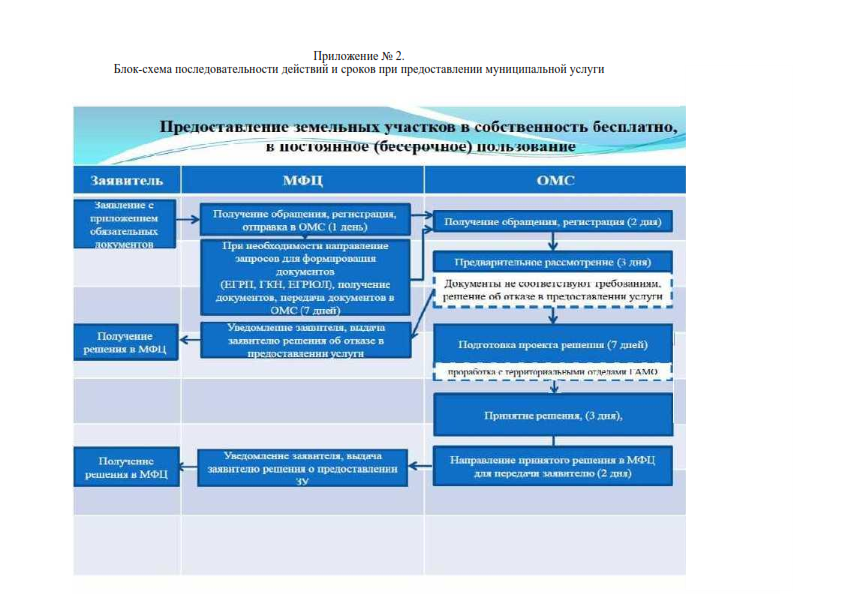 Понедельник:9.00-18.00, без обедаВторник:9.00-20.00, без обедаСреда9.00-18.00, без обедаЧетверг:9.00-20.00, без обедаПятница:9.00-18.00, без обедаСуббота9.00-13.00, без обедаВоскресенье:выходной день